 DECLARATION / PROHLÁŠENÍin accordance with Commission Regulation (EU) 2018/395 on Air Operationv souladu s nařízením Komise (EU) 2018/395 o letovém provozu DECLARATION / PROHLÁŠENÍin accordance with Commission Regulation (EU) 2018/395 on Air Operationv souladu s nařízením Komise (EU) 2018/395 o letovém provozu DECLARATION / PROHLÁŠENÍin accordance with Commission Regulation (EU) 2018/395 on Air Operationv souladu s nařízením Komise (EU) 2018/395 o letovém provozu DECLARATION / PROHLÁŠENÍin accordance with Commission Regulation (EU) 2018/395 on Air Operationv souladu s nařízením Komise (EU) 2018/395 o letovém provozu DECLARATION / PROHLÁŠENÍin accordance with Commission Regulation (EU) 2018/395 on Air Operationv souladu s nařízením Komise (EU) 2018/395 o letovém provozu DECLARATION / PROHLÁŠENÍin accordance with Commission Regulation (EU) 2018/395 on Air Operationv souladu s nařízením Komise (EU) 2018/395 o letovém provozu DECLARATION / PROHLÁŠENÍin accordance with Commission Regulation (EU) 2018/395 on Air Operationv souladu s nařízením Komise (EU) 2018/395 o letovém provozuReference No. / Číslo jednací:Reference No. / Číslo jednací:Operator / ProvozovatelOperator / ProvozovatelOperator / ProvozovatelOperator / ProvozovatelOperator / ProvozovatelOperator / ProvozovatelOperator / ProvozovatelOperator / ProvozovatelOperator / ProvozovatelName / Název:      Name / Název:      Name / Název:      Name / Název:      Name / Název:      Name / Název:      Name / Název:      Name / Název:      Company ID / IČ:      Place in which the operator is established or residing / Místo, kde má provozovatel sídlo nebo zřídil organizaci:Place in which the operator is established or residing / Místo, kde má provozovatel sídlo nebo zřídil organizaci:Place in which the operator is established or residing / Místo, kde má provozovatel sídlo nebo zřídil organizaci:Place in which the operator is established or residing / Místo, kde má provozovatel sídlo nebo zřídil organizaci:Place in which the operator is established or residing / Místo, kde má provozovatel sídlo nebo zřídil organizaci:Place in which the operator is established or residing / Místo, kde má provozovatel sídlo nebo zřídil organizaci:Place in which the operator is established or residing / Místo, kde má provozovatel sídlo nebo zřídil organizaci:Place in which the operator is established or residing / Místo, kde má provozovatel sídlo nebo zřídil organizaci:Place in which the operator is established or residing / Místo, kde má provozovatel sídlo nebo zřídil organizaci:Place where the operator has its principal place of business / Místo, kde má provozovatel své hlavní místo obchodní činnostiPlace where the operator has its principal place of business / Místo, kde má provozovatel své hlavní místo obchodní činnostiPlace where the operator has its principal place of business / Místo, kde má provozovatel své hlavní místo obchodní činnostiPlace where the operator has its principal place of business / Místo, kde má provozovatel své hlavní místo obchodní činnostiPlace where the operator has its principal place of business / Místo, kde má provozovatel své hlavní místo obchodní činnostiPlace where the operator has its principal place of business / Místo, kde má provozovatel své hlavní místo obchodní činnostiPlace where the operator has its principal place of business / Místo, kde má provozovatel své hlavní místo obchodní činnostiPlace where the operator has its principal place of business / Místo, kde má provozovatel své hlavní místo obchodní činnostiPlace where the operator has its principal place of business / Místo, kde má provozovatel své hlavní místo obchodní činnostiName and contact details of the accountable manager / Jméno a kontaktní údaje odpovědného vedoucího pracovníka:Name and contact details of the accountable manager / Jméno a kontaktní údaje odpovědného vedoucího pracovníka:Name and contact details of the accountable manager / Jméno a kontaktní údaje odpovědného vedoucího pracovníka:Name and contact details of the accountable manager / Jméno a kontaktní údaje odpovědného vedoucího pracovníka:Name and contact details of the accountable manager / Jméno a kontaktní údaje odpovědného vedoucího pracovníka:Name and contact details of the accountable manager / Jméno a kontaktní údaje odpovědného vedoucího pracovníka:Name and contact details of the accountable manager / Jméno a kontaktní údaje odpovědného vedoucího pracovníka:Name and contact details of the accountable manager / Jméno a kontaktní údaje odpovědného vedoucího pracovníka:Name and contact details of the accountable manager / Jméno a kontaktní údaje odpovědného vedoucího pracovníka:Name/Jméno:      Name/Jméno:      Phone/Tel.:      Phone/Tel.:      Phone/Tel.:      Phone/Tel.:      Email:      Email:      Email:      Balloons Operation / Provoz balonuBalloons Operation / Provoz balonuBalloons Operation / Provoz balonuBalloons Operation / Provoz balonuBalloons Operation / Provoz balonuBalloons Operation / Provoz balonuBalloons Operation / Provoz balonuBalloons Operation / Provoz balonuBalloons Operation / Provoz balonuStarting date of commercial operation / Datum zahájení obchodního provozu: Starting date of commercial operation / Datum zahájení obchodního provozu: Starting date of commercial operation / Datum zahájení obchodního provozu: Date of change to existing commercial operation / Datum změny stávajícího obchodního provozu:  Date of change to existing commercial operation / Datum změny stávajícího obchodního provozu:  Date of change to existing commercial operation / Datum změny stávajícího obchodního provozu:  Date of change to existing commercial operation / Datum změny stávajícího obchodního provozu:  Date of change to existing commercial operation / Datum změny stávajícího obchodního provozu:  Date of change to existing commercial operation / Datum změny stávajícího obchodního provozu:  Type(s) of commercial operation / Druh(y) obchodního provozu:Type(s) of commercial operation / Druh(y) obchodního provozu:Type(s) of commercial operation / Druh(y) obchodního provozu:Type(s) of commercial operation / Druh(y) obchodního provozu:Type(s) of commercial operation / Druh(y) obchodního provozu:Type(s) of commercial operation / Druh(y) obchodního provozu:Type(s) of commercial operation / Druh(y) obchodního provozu:Type(s) of commercial operation / Druh(y) obchodního provozu:Type(s) of commercial operation / Druh(y) obchodního provozu:Commercial passenger ballooning (CPB) / Obchodní přeprava osob balonem (CPB) 	Commercial passenger ballooning (CPB) / Obchodní přeprava osob balonem (CPB) 	Commercial passenger ballooning (CPB) / Obchodní přeprava osob balonem (CPB) 	Commercial specialised operation (SPO)Commercial specialised operation (SPO)Commercial specialised operation (SPO)Commercial specialised operation (SPO)Commercial specialised operation (SPO)1. Parachute operations / Seskoky padákem1. Parachute operations / Seskoky padákem1. Parachute operations / Seskoky padákem1. Parachute operations / Seskoky padákem2. Hang-gliding dropping / Seskok se závěsným létáním2. Hang-gliding dropping / Seskok se závěsným létáním2. Hang-gliding dropping / Seskok se závěsným létáním2. Hang-gliding dropping / Seskok se závěsným létáním3. Flying displays / Letecká veřejná vystoupení 3. Flying displays / Letecká veřejná vystoupení 3. Flying displays / Letecká veřejná vystoupení 3. Flying displays / Letecká veřejná vystoupení 4. Competition flights / Soutěžní lety4. Competition flights / Soutěžní lety4. Competition flights / Soutěžní lety4. Competition flights / Soutěžní lety5. Other / Jiný:      5. Other / Jiný:      5. Other / Jiný:      5. Other / Jiný:      Reference No. / Číslo jednací:Reference No. / Číslo jednací:Reference No. / Číslo jednací:Reference No. / Číslo jednací:Reference No. / Číslo jednací:Reference No. / Číslo jednací:1 	Type of balloons /    	Typ balonu:Registration / Poznávací značka:Main base / Hlavní základna:Type(s) of operation / Druh(y) provozu: 2Continuous airworthiness management organisation /Organizace k zachování letové způsobilosti: 3Continuous airworthiness management organisation /Organizace k zachování letové způsobilosti: 3Where applicable, list of AltMoC with references to the associated AMC (annex to this declarations) / V případě potřeby přiložte k prohlášení seznam alternativních způsobů průkazu (AltMoC) s odkazem na související přijatelné způsoby průkazu (AMC):Where applicable, list of AltMoC with references to the associated AMC (annex to this declarations) / V případě potřeby přiložte k prohlášení seznam alternativních způsobů průkazu (AltMoC) s odkazem na související přijatelné způsoby průkazu (AMC):Where applicable, list of AltMoC with references to the associated AMC (annex to this declarations) / V případě potřeby přiložte k prohlášení seznam alternativních způsobů průkazu (AltMoC) s odkazem na související přijatelné způsoby průkazu (AMC):Where applicable, list of AltMoC with references to the associated AMC (annex to this declarations) / V případě potřeby přiložte k prohlášení seznam alternativních způsobů průkazu (AltMoC) s odkazem na související přijatelné způsoby průkazu (AMC):Where applicable, list of AltMoC with references to the associated AMC (annex to this declarations) / V případě potřeby přiložte k prohlášení seznam alternativních způsobů průkazu (AltMoC) s odkazem na související přijatelné způsoby průkazu (AMC):Where applicable, list of AltMoC with references to the associated AMC (annex to this declarations) / V případě potřeby přiložte k prohlášení seznam alternativních způsobů průkazu (AltMoC) s odkazem na související přijatelné způsoby průkazu (AMC):Statements / ProhlášeníStatements / ProhlášeníStatements / ProhlášeníStatements / ProhlášeníStatements / ProhlášeníFor competent authority use only / Pouze pro použití příslušného úřaduFor competent authority use only / Pouze pro použití příslušného úřaduFor competent authority use only / Pouze pro použití příslušného úřaduFor competent authority use only / Pouze pro použití příslušného úřaduThe operator complies, and will continue to comply, with the essential reguirements set out in Anex IV to Regulation (EC) No 216/2008 and with the reguirements of Regulation (EU) 2018/395.In particular, the operator conducts its commercial operations in accordance with the following reguirements of Subpart ADD of Anenex II to Regulation (EU) 2018/395Provozovatel splňuje  a bude nadále splňovat základní požadavky stanovené v příloze IV nařízení (ES) č. 216/2008 a požadavky nařízení (EU) 2018/395Provozovatel vykonává svůj obchodní provoz zejména v souladu s těmito požadavky hlavy ADD přílohy II nařízení (EU) 2018/395 The operator complies, and will continue to comply, with the essential reguirements set out in Anex IV to Regulation (EC) No 216/2008 and with the reguirements of Regulation (EU) 2018/395.In particular, the operator conducts its commercial operations in accordance with the following reguirements of Subpart ADD of Anenex II to Regulation (EU) 2018/395Provozovatel splňuje  a bude nadále splňovat základní požadavky stanovené v příloze IV nařízení (ES) č. 216/2008 a požadavky nařízení (EU) 2018/395Provozovatel vykonává svůj obchodní provoz zejména v souladu s těmito požadavky hlavy ADD přílohy II nařízení (EU) 2018/395 The operator complies, and will continue to comply, with the essential reguirements set out in Anex IV to Regulation (EC) No 216/2008 and with the reguirements of Regulation (EU) 2018/395.In particular, the operator conducts its commercial operations in accordance with the following reguirements of Subpart ADD of Anenex II to Regulation (EU) 2018/395Provozovatel splňuje  a bude nadále splňovat základní požadavky stanovené v příloze IV nařízení (ES) č. 216/2008 a požadavky nařízení (EU) 2018/395Provozovatel vykonává svůj obchodní provoz zejména v souladu s těmito požadavky hlavy ADD přílohy II nařízení (EU) 2018/395 The operator complies, and will continue to comply, with the essential reguirements set out in Anex IV to Regulation (EC) No 216/2008 and with the reguirements of Regulation (EU) 2018/395.In particular, the operator conducts its commercial operations in accordance with the following reguirements of Subpart ADD of Anenex II to Regulation (EU) 2018/395Provozovatel splňuje  a bude nadále splňovat základní požadavky stanovené v příloze IV nařízení (ES) č. 216/2008 a požadavky nařízení (EU) 2018/395Provozovatel vykonává svůj obchodní provoz zejména v souladu s těmito požadavky hlavy ADD přílohy II nařízení (EU) 2018/395 Civil Aviation Authority of the Czech Republic acknowledges receipt of the declaration submitted by operator mentioned above. Úřad pro civilní letectví České republiky potvrzuje přijetí prohlášení předložené výše uvedeným provozovatelem.Civil Aviation Authority of the Czech Republic acknowledges receipt of the declaration submitted by operator mentioned above. Úřad pro civilní letectví České republiky potvrzuje přijetí prohlášení předložené výše uvedeným provozovatelem.Civil Aviation Authority of the Czech Republic acknowledges receipt of the declaration submitted by operator mentioned above. Úřad pro civilní letectví České republiky potvrzuje přijetí prohlášení předložené výše uvedeným provozovatelem.Civil Aviation Authority of the Czech Republic acknowledges receipt of the declaration submitted by operator mentioned above. Úřad pro civilní letectví České republiky potvrzuje přijetí prohlášení předložené výše uvedeným provozovatelem.The management system documentation, including the operations manual, comply with the reguirements of Subpart ADD and all flights will be carried out in accordance with the provisions of the operations manual as reguired by point BOP.ADD.005(b) of Subpart ADDDokumentace systému řízení, včetně provozní příručky, splňuje požadavky ADD a všechny lety budou prováděny v souladu s ustanovením provozní příručky podle čl. BOD.ADD.005 písm. b) hlavy ADDThe management system documentation, including the operations manual, comply with the reguirements of Subpart ADD and all flights will be carried out in accordance with the provisions of the operations manual as reguired by point BOP.ADD.005(b) of Subpart ADDDokumentace systému řízení, včetně provozní příručky, splňuje požadavky ADD a všechny lety budou prováděny v souladu s ustanovením provozní příručky podle čl. BOD.ADD.005 písm. b) hlavy ADDThe management system documentation, including the operations manual, comply with the reguirements of Subpart ADD and all flights will be carried out in accordance with the provisions of the operations manual as reguired by point BOP.ADD.005(b) of Subpart ADDDokumentace systému řízení, včetně provozní příručky, splňuje požadavky ADD a všechny lety budou prováděny v souladu s ustanovením provozní příručky podle čl. BOD.ADD.005 písm. b) hlavy ADDThe management system documentation, including the operations manual, comply with the reguirements of Subpart ADD and all flights will be carried out in accordance with the provisions of the operations manual as reguired by point BOP.ADD.005(b) of Subpart ADDDokumentace systému řízení, včetně provozní příručky, splňuje požadavky ADD a všechny lety budou prováděny v souladu s ustanovením provozní příručky podle čl. BOD.ADD.005 písm. b) hlavy ADDDeclaration No.Číslo prohlášení:Date Datum:The management system documentation, including the operations manual, comply with the reguirements of Subpart ADD and all flights will be carried out in accordance with the provisions of the operations manual as reguired by point BOP.ADD.005(b) of Subpart ADDDokumentace systému řízení, včetně provozní příručky, splňuje požadavky ADD a všechny lety budou prováděny v souladu s ustanovením provozní příručky podle čl. BOD.ADD.005 písm. b) hlavy ADDThe management system documentation, including the operations manual, comply with the reguirements of Subpart ADD and all flights will be carried out in accordance with the provisions of the operations manual as reguired by point BOP.ADD.005(b) of Subpart ADDDokumentace systému řízení, včetně provozní příručky, splňuje požadavky ADD a všechny lety budou prováděny v souladu s ustanovením provozní příručky podle čl. BOD.ADD.005 písm. b) hlavy ADDThe management system documentation, including the operations manual, comply with the reguirements of Subpart ADD and all flights will be carried out in accordance with the provisions of the operations manual as reguired by point BOP.ADD.005(b) of Subpart ADDDokumentace systému řízení, včetně provozní příručky, splňuje požadavky ADD a všechny lety budou prováděny v souladu s ustanovením provozní příručky podle čl. BOD.ADD.005 písm. b) hlavy ADDThe management system documentation, including the operations manual, comply with the reguirements of Subpart ADD and all flights will be carried out in accordance with the provisions of the operations manual as reguired by point BOP.ADD.005(b) of Subpart ADDDokumentace systému řízení, včetně provozní příručky, splňuje požadavky ADD a všechny lety budou prováděny v souladu s ustanovením provozní příručky podle čl. BOD.ADD.005 písm. b) hlavy ADDDEC CZ - __________ / _____All balloons operated either have a certificate of airworthiness issued in accordance with Regulation (EU) No 748/2012 or meet the specific airworthiness reguirements applicable to balloons registered in a third country and subject to a wet lease agreement or a dry lease agreement, as reguired by points BOP.ADD.110 and BOP.ADD.115(b) and (c) of Subpart ADDVšechny provozované balony mají buď osvědčení o letové způsobilosti vystavené v souladu s nařízením (EU)č. 748/2012, nebo splňují zvláštní požadavky na letovou způsobilost použitelné na balony registrované v třetí zemi a v souladu s dohodou o nájmu/pronájmu s posádkou nebo s dohodou nájmu/pronájmu bez posádky, jak požaduje článek BOP.ADD.110 a čl. BOP.ADD.115 písm. b) a c) hlavy ADD All balloons operated either have a certificate of airworthiness issued in accordance with Regulation (EU) No 748/2012 or meet the specific airworthiness reguirements applicable to balloons registered in a third country and subject to a wet lease agreement or a dry lease agreement, as reguired by points BOP.ADD.110 and BOP.ADD.115(b) and (c) of Subpart ADDVšechny provozované balony mají buď osvědčení o letové způsobilosti vystavené v souladu s nařízením (EU)č. 748/2012, nebo splňují zvláštní požadavky na letovou způsobilost použitelné na balony registrované v třetí zemi a v souladu s dohodou o nájmu/pronájmu s posádkou nebo s dohodou nájmu/pronájmu bez posádky, jak požaduje článek BOP.ADD.110 a čl. BOP.ADD.115 písm. b) a c) hlavy ADD All balloons operated either have a certificate of airworthiness issued in accordance with Regulation (EU) No 748/2012 or meet the specific airworthiness reguirements applicable to balloons registered in a third country and subject to a wet lease agreement or a dry lease agreement, as reguired by points BOP.ADD.110 and BOP.ADD.115(b) and (c) of Subpart ADDVšechny provozované balony mají buď osvědčení o letové způsobilosti vystavené v souladu s nařízením (EU)č. 748/2012, nebo splňují zvláštní požadavky na letovou způsobilost použitelné na balony registrované v třetí zemi a v souladu s dohodou o nájmu/pronájmu s posádkou nebo s dohodou nájmu/pronájmu bez posádky, jak požaduje článek BOP.ADD.110 a čl. BOP.ADD.115 písm. b) a c) hlavy ADD All balloons operated either have a certificate of airworthiness issued in accordance with Regulation (EU) No 748/2012 or meet the specific airworthiness reguirements applicable to balloons registered in a third country and subject to a wet lease agreement or a dry lease agreement, as reguired by points BOP.ADD.110 and BOP.ADD.115(b) and (c) of Subpart ADDVšechny provozované balony mají buď osvědčení o letové způsobilosti vystavené v souladu s nařízením (EU)č. 748/2012, nebo splňují zvláštní požadavky na letovou způsobilost použitelné na balony registrované v třetí zemi a v souladu s dohodou o nájmu/pronájmu s posádkou nebo s dohodou nájmu/pronájmu bez posádky, jak požaduje článek BOP.ADD.110 a čl. BOP.ADD.115 písm. b) a c) hlavy ADD For the competent authorityZa příslušný úřad: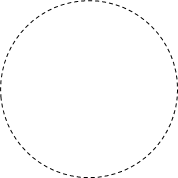 All balloons operated either have a certificate of airworthiness issued in accordance with Regulation (EU) No 748/2012 or meet the specific airworthiness reguirements applicable to balloons registered in a third country and subject to a wet lease agreement or a dry lease agreement, as reguired by points BOP.ADD.110 and BOP.ADD.115(b) and (c) of Subpart ADDVšechny provozované balony mají buď osvědčení o letové způsobilosti vystavené v souladu s nařízením (EU)č. 748/2012, nebo splňují zvláštní požadavky na letovou způsobilost použitelné na balony registrované v třetí zemi a v souladu s dohodou o nájmu/pronájmu s posádkou nebo s dohodou nájmu/pronájmu bez posádky, jak požaduje článek BOP.ADD.110 a čl. BOP.ADD.115 písm. b) a c) hlavy ADD All balloons operated either have a certificate of airworthiness issued in accordance with Regulation (EU) No 748/2012 or meet the specific airworthiness reguirements applicable to balloons registered in a third country and subject to a wet lease agreement or a dry lease agreement, as reguired by points BOP.ADD.110 and BOP.ADD.115(b) and (c) of Subpart ADDVšechny provozované balony mají buď osvědčení o letové způsobilosti vystavené v souladu s nařízením (EU)č. 748/2012, nebo splňují zvláštní požadavky na letovou způsobilost použitelné na balony registrované v třetí zemi a v souladu s dohodou o nájmu/pronájmu s posádkou nebo s dohodou nájmu/pronájmu bez posádky, jak požaduje článek BOP.ADD.110 a čl. BOP.ADD.115 písm. b) a c) hlavy ADD All balloons operated either have a certificate of airworthiness issued in accordance with Regulation (EU) No 748/2012 or meet the specific airworthiness reguirements applicable to balloons registered in a third country and subject to a wet lease agreement or a dry lease agreement, as reguired by points BOP.ADD.110 and BOP.ADD.115(b) and (c) of Subpart ADDVšechny provozované balony mají buď osvědčení o letové způsobilosti vystavené v souladu s nařízením (EU)č. 748/2012, nebo splňují zvláštní požadavky na letovou způsobilost použitelné na balony registrované v třetí zemi a v souladu s dohodou o nájmu/pronájmu s posádkou nebo s dohodou nájmu/pronájmu bez posádky, jak požaduje článek BOP.ADD.110 a čl. BOP.ADD.115 písm. b) a c) hlavy ADD All balloons operated either have a certificate of airworthiness issued in accordance with Regulation (EU) No 748/2012 or meet the specific airworthiness reguirements applicable to balloons registered in a third country and subject to a wet lease agreement or a dry lease agreement, as reguired by points BOP.ADD.110 and BOP.ADD.115(b) and (c) of Subpart ADDVšechny provozované balony mají buď osvědčení o letové způsobilosti vystavené v souladu s nařízením (EU)č. 748/2012, nebo splňují zvláštní požadavky na letovou způsobilost použitelné na balony registrované v třetí zemi a v souladu s dohodou o nájmu/pronájmu s posádkou nebo s dohodou nájmu/pronájmu bez posádky, jak požaduje článek BOP.ADD.110 a čl. BOP.ADD.115 písm. b) a c) hlavy ADD ………………………………………             Signature / PodpisAll flight crew members hold a license and ratings issued or accepted in accordance with Annex I toRegulation (EU) No 1178/2011, as reguired by point BOP.ADD.300(c) of Subpart ADDVšichni členové letové posádky jsou držiteli průkazu způsobilosti a kvalifikace vydaných nebo uznaných v souladu s přílohou i nařízení (EU) č. 1178/2011, jak požaduje  čl. BOP ADD 300 písm. c)Hlavy ADDAll flight crew members hold a license and ratings issued or accepted in accordance with Annex I toRegulation (EU) No 1178/2011, as reguired by point BOP.ADD.300(c) of Subpart ADDVšichni členové letové posádky jsou držiteli průkazu způsobilosti a kvalifikace vydaných nebo uznaných v souladu s přílohou i nařízení (EU) č. 1178/2011, jak požaduje  čl. BOP ADD 300 písm. c)Hlavy ADDAll flight crew members hold a license and ratings issued or accepted in accordance with Annex I toRegulation (EU) No 1178/2011, as reguired by point BOP.ADD.300(c) of Subpart ADDVšichni členové letové posádky jsou držiteli průkazu způsobilosti a kvalifikace vydaných nebo uznaných v souladu s přílohou i nařízení (EU) č. 1178/2011, jak požaduje  čl. BOP ADD 300 písm. c)Hlavy ADDAll flight crew members hold a license and ratings issued or accepted in accordance with Annex I toRegulation (EU) No 1178/2011, as reguired by point BOP.ADD.300(c) of Subpart ADDVšichni členové letové posádky jsou držiteli průkazu způsobilosti a kvalifikace vydaných nebo uznaných v souladu s přílohou i nařízení (EU) č. 1178/2011, jak požaduje  čl. BOP ADD 300 písm. c)Hlavy ADD              Ing. Vítězslav Hezký            Ředitel Sekce provozníAll flight crew members hold a license and ratings issued or accepted in accordance with Annex I toRegulation (EU) No 1178/2011, as reguired by point BOP.ADD.300(c) of Subpart ADDVšichni členové letové posádky jsou držiteli průkazu způsobilosti a kvalifikace vydaných nebo uznaných v souladu s přílohou i nařízení (EU) č. 1178/2011, jak požaduje  čl. BOP ADD 300 písm. c)Hlavy ADDAll flight crew members hold a license and ratings issued or accepted in accordance with Annex I toRegulation (EU) No 1178/2011, as reguired by point BOP.ADD.300(c) of Subpart ADDVšichni členové letové posádky jsou držiteli průkazu způsobilosti a kvalifikace vydaných nebo uznaných v souladu s přílohou i nařízení (EU) č. 1178/2011, jak požaduje  čl. BOP ADD 300 písm. c)Hlavy ADDAll flight crew members hold a license and ratings issued or accepted in accordance with Annex I toRegulation (EU) No 1178/2011, as reguired by point BOP.ADD.300(c) of Subpart ADDVšichni členové letové posádky jsou držiteli průkazu způsobilosti a kvalifikace vydaných nebo uznaných v souladu s přílohou i nařízení (EU) č. 1178/2011, jak požaduje  čl. BOP ADD 300 písm. c)Hlavy ADDAll flight crew members hold a license and ratings issued or accepted in accordance with Annex I toRegulation (EU) No 1178/2011, as reguired by point BOP.ADD.300(c) of Subpart ADDVšichni členové letové posádky jsou držiteli průkazu způsobilosti a kvalifikace vydaných nebo uznaných v souladu s přílohou i nařízení (EU) č. 1178/2011, jak požaduje  čl. BOP ADD 300 písm. c)Hlavy ADDSignature / PodpisAll flight crew members hold a license and ratings issued or accepted in accordance with Annex I toRegulation (EU) No 1178/2011, as reguired by point BOP.ADD.300(c) of Subpart ADDVšichni členové letové posádky jsou držiteli průkazu způsobilosti a kvalifikace vydaných nebo uznaných v souladu s přílohou i nařízení (EU) č. 1178/2011, jak požaduje  čl. BOP ADD 300 písm. c)Hlavy ADDAll flight crew members hold a license and ratings issued or accepted in accordance with Annex I toRegulation (EU) No 1178/2011, as reguired by point BOP.ADD.300(c) of Subpart ADDVšichni členové letové posádky jsou držiteli průkazu způsobilosti a kvalifikace vydaných nebo uznaných v souladu s přílohou i nařízení (EU) č. 1178/2011, jak požaduje  čl. BOP ADD 300 písm. c)Hlavy ADDAll flight crew members hold a license and ratings issued or accepted in accordance with Annex I toRegulation (EU) No 1178/2011, as reguired by point BOP.ADD.300(c) of Subpart ADDVšichni členové letové posádky jsou držiteli průkazu způsobilosti a kvalifikace vydaných nebo uznaných v souladu s přílohou i nařízení (EU) č. 1178/2011, jak požaduje  čl. BOP ADD 300 písm. c)Hlavy ADDAll flight crew members hold a license and ratings issued or accepted in accordance with Annex I toRegulation (EU) No 1178/2011, as reguired by point BOP.ADD.300(c) of Subpart ADDVšichni členové letové posádky jsou držiteli průkazu způsobilosti a kvalifikace vydaných nebo uznaných v souladu s přílohou i nařízení (EU) č. 1178/2011, jak požaduje  čl. BOP ADD 300 písm. c)Hlavy ADDInstructions / Pokyny:1 	If there is not enough space to list the information in the space below, the information shall be 	listed in a separate Annex. The Annex shall by dated and signed.	Pokud není v tomto seznamu dostatek místa, uveďte informace v samostatné příloze. Příloha 	musí být opatřena datem a podpisem. 2	Type(s) of operation refers to the type of commercial operation conducted with the balloon.	Druhem (druhy) provozu se rozumí druh(y) obchodního provozu balonu (uvádějte CPB,	nebo pořadové číslo SPO provozu; např.: CPB, 1, 3).3	Information about the organisation responsible for the continuous airworthiness management 	shall include the name of the organisation, the address and the approval reference.	Informace o organizaci k zachování letové způsobilosti musí obsahovat název organizace, 	adresu a číslo oprávnění.The two completed originals of declaration, including all annexes, please submit to the Civil Aviation Authority, K letišti 1149/23, 160 08 Praha 6, Czech Republic  Dva vyplněné originály prohlášení, včetně všech příloh předejte na Úřad pro civilní letectví, K letišti 1149/23, 160 08 Praha 6, Česká republika.Instructions / Pokyny:1 	If there is not enough space to list the information in the space below, the information shall be 	listed in a separate Annex. The Annex shall by dated and signed.	Pokud není v tomto seznamu dostatek místa, uveďte informace v samostatné příloze. Příloha 	musí být opatřena datem a podpisem. 2	Type(s) of operation refers to the type of commercial operation conducted with the balloon.	Druhem (druhy) provozu se rozumí druh(y) obchodního provozu balonu (uvádějte CPB,	nebo pořadové číslo SPO provozu; např.: CPB, 1, 3).3	Information about the organisation responsible for the continuous airworthiness management 	shall include the name of the organisation, the address and the approval reference.	Informace o organizaci k zachování letové způsobilosti musí obsahovat název organizace, 	adresu a číslo oprávnění.The two completed originals of declaration, including all annexes, please submit to the Civil Aviation Authority, K letišti 1149/23, 160 08 Praha 6, Czech Republic  Dva vyplněné originály prohlášení, včetně všech příloh předejte na Úřad pro civilní letectví, K letišti 1149/23, 160 08 Praha 6, Česká republika.Instructions / Pokyny:1 	If there is not enough space to list the information in the space below, the information shall be 	listed in a separate Annex. The Annex shall by dated and signed.	Pokud není v tomto seznamu dostatek místa, uveďte informace v samostatné příloze. Příloha 	musí být opatřena datem a podpisem. 2	Type(s) of operation refers to the type of commercial operation conducted with the balloon.	Druhem (druhy) provozu se rozumí druh(y) obchodního provozu balonu (uvádějte CPB,	nebo pořadové číslo SPO provozu; např.: CPB, 1, 3).3	Information about the organisation responsible for the continuous airworthiness management 	shall include the name of the organisation, the address and the approval reference.	Informace o organizaci k zachování letové způsobilosti musí obsahovat název organizace, 	adresu a číslo oprávnění.The two completed originals of declaration, including all annexes, please submit to the Civil Aviation Authority, K letišti 1149/23, 160 08 Praha 6, Czech Republic  Dva vyplněné originály prohlášení, včetně všech příloh předejte na Úřad pro civilní letectví, K letišti 1149/23, 160 08 Praha 6, Česká republika.Instructions / Pokyny:1 	If there is not enough space to list the information in the space below, the information shall be 	listed in a separate Annex. The Annex shall by dated and signed.	Pokud není v tomto seznamu dostatek místa, uveďte informace v samostatné příloze. Příloha 	musí být opatřena datem a podpisem. 2	Type(s) of operation refers to the type of commercial operation conducted with the balloon.	Druhem (druhy) provozu se rozumí druh(y) obchodního provozu balonu (uvádějte CPB,	nebo pořadové číslo SPO provozu; např.: CPB, 1, 3).3	Information about the organisation responsible for the continuous airworthiness management 	shall include the name of the organisation, the address and the approval reference.	Informace o organizaci k zachování letové způsobilosti musí obsahovat název organizace, 	adresu a číslo oprávnění.The two completed originals of declaration, including all annexes, please submit to the Civil Aviation Authority, K letišti 1149/23, 160 08 Praha 6, Czech Republic  Dva vyplněné originály prohlášení, včetně všech příloh předejte na Úřad pro civilní letectví, K letišti 1149/23, 160 08 Praha 6, Česká republika.Any change in the operation that affects the information disclosed in this declaration will be notified to the competent authority (CAA CZ).BOP.ADD.105Veškeré provozní změny, které mají vliv na informace uvedené v tomto prohlášení, budou oznámeny příslušnému úřadu (ÚCL).BOP.ADD.105Any change in the operation that affects the information disclosed in this declaration will be notified to the competent authority (CAA CZ).BOP.ADD.105Veškeré provozní změny, které mají vliv na informace uvedené v tomto prohlášení, budou oznámeny příslušnému úřadu (ÚCL).BOP.ADD.105Any change in the operation that affects the information disclosed in this declaration will be notified to the competent authority (CAA CZ).BOP.ADD.105Veškeré provozní změny, které mají vliv na informace uvedené v tomto prohlášení, budou oznámeny příslušnému úřadu (ÚCL).BOP.ADD.105Any change in the operation that affects the information disclosed in this declaration will be notified to the competent authority (CAA CZ).BOP.ADD.105Veškeré provozní změny, které mají vliv na informace uvedené v tomto prohlášení, budou oznámeny příslušnému úřadu (ÚCL).BOP.ADD.105Instructions / Pokyny:1 	If there is not enough space to list the information in the space below, the information shall be 	listed in a separate Annex. The Annex shall by dated and signed.	Pokud není v tomto seznamu dostatek místa, uveďte informace v samostatné příloze. Příloha 	musí být opatřena datem a podpisem. 2	Type(s) of operation refers to the type of commercial operation conducted with the balloon.	Druhem (druhy) provozu se rozumí druh(y) obchodního provozu balonu (uvádějte CPB,	nebo pořadové číslo SPO provozu; např.: CPB, 1, 3).3	Information about the organisation responsible for the continuous airworthiness management 	shall include the name of the organisation, the address and the approval reference.	Informace o organizaci k zachování letové způsobilosti musí obsahovat název organizace, 	adresu a číslo oprávnění.The two completed originals of declaration, including all annexes, please submit to the Civil Aviation Authority, K letišti 1149/23, 160 08 Praha 6, Czech Republic  Dva vyplněné originály prohlášení, včetně všech příloh předejte na Úřad pro civilní letectví, K letišti 1149/23, 160 08 Praha 6, Česká republika.Instructions / Pokyny:1 	If there is not enough space to list the information in the space below, the information shall be 	listed in a separate Annex. The Annex shall by dated and signed.	Pokud není v tomto seznamu dostatek místa, uveďte informace v samostatné příloze. Příloha 	musí být opatřena datem a podpisem. 2	Type(s) of operation refers to the type of commercial operation conducted with the balloon.	Druhem (druhy) provozu se rozumí druh(y) obchodního provozu balonu (uvádějte CPB,	nebo pořadové číslo SPO provozu; např.: CPB, 1, 3).3	Information about the organisation responsible for the continuous airworthiness management 	shall include the name of the organisation, the address and the approval reference.	Informace o organizaci k zachování letové způsobilosti musí obsahovat název organizace, 	adresu a číslo oprávnění.The two completed originals of declaration, including all annexes, please submit to the Civil Aviation Authority, K letišti 1149/23, 160 08 Praha 6, Czech Republic  Dva vyplněné originály prohlášení, včetně všech příloh předejte na Úřad pro civilní letectví, K letišti 1149/23, 160 08 Praha 6, Česká republika.Instructions / Pokyny:1 	If there is not enough space to list the information in the space below, the information shall be 	listed in a separate Annex. The Annex shall by dated and signed.	Pokud není v tomto seznamu dostatek místa, uveďte informace v samostatné příloze. Příloha 	musí být opatřena datem a podpisem. 2	Type(s) of operation refers to the type of commercial operation conducted with the balloon.	Druhem (druhy) provozu se rozumí druh(y) obchodního provozu balonu (uvádějte CPB,	nebo pořadové číslo SPO provozu; např.: CPB, 1, 3).3	Information about the organisation responsible for the continuous airworthiness management 	shall include the name of the organisation, the address and the approval reference.	Informace o organizaci k zachování letové způsobilosti musí obsahovat název organizace, 	adresu a číslo oprávnění.The two completed originals of declaration, including all annexes, please submit to the Civil Aviation Authority, K letišti 1149/23, 160 08 Praha 6, Czech Republic  Dva vyplněné originály prohlášení, včetně všech příloh předejte na Úřad pro civilní letectví, K letišti 1149/23, 160 08 Praha 6, Česká republika.Instructions / Pokyny:1 	If there is not enough space to list the information in the space below, the information shall be 	listed in a separate Annex. The Annex shall by dated and signed.	Pokud není v tomto seznamu dostatek místa, uveďte informace v samostatné příloze. Příloha 	musí být opatřena datem a podpisem. 2	Type(s) of operation refers to the type of commercial operation conducted with the balloon.	Druhem (druhy) provozu se rozumí druh(y) obchodního provozu balonu (uvádějte CPB,	nebo pořadové číslo SPO provozu; např.: CPB, 1, 3).3	Information about the organisation responsible for the continuous airworthiness management 	shall include the name of the organisation, the address and the approval reference.	Informace o organizaci k zachování letové způsobilosti musí obsahovat název organizace, 	adresu a číslo oprávnění.The two completed originals of declaration, including all annexes, please submit to the Civil Aviation Authority, K letišti 1149/23, 160 08 Praha 6, Czech Republic  Dva vyplněné originály prohlášení, včetně všech příloh předejte na Úřad pro civilní letectví, K letišti 1149/23, 160 08 Praha 6, Česká republika.The operator confirms that the information disclosed in this declaration is correct.Provozovatel potvrzuje správnost informací uvedených v tomto prohlášení.The operator confirms that the information disclosed in this declaration is correct.Provozovatel potvrzuje správnost informací uvedených v tomto prohlášení.The operator confirms that the information disclosed in this declaration is correct.Provozovatel potvrzuje správnost informací uvedených v tomto prohlášení.The operator confirms that the information disclosed in this declaration is correct.Provozovatel potvrzuje správnost informací uvedených v tomto prohlášení.Instructions / Pokyny:1 	If there is not enough space to list the information in the space below, the information shall be 	listed in a separate Annex. The Annex shall by dated and signed.	Pokud není v tomto seznamu dostatek místa, uveďte informace v samostatné příloze. Příloha 	musí být opatřena datem a podpisem. 2	Type(s) of operation refers to the type of commercial operation conducted with the balloon.	Druhem (druhy) provozu se rozumí druh(y) obchodního provozu balonu (uvádějte CPB,	nebo pořadové číslo SPO provozu; např.: CPB, 1, 3).3	Information about the organisation responsible for the continuous airworthiness management 	shall include the name of the organisation, the address and the approval reference.	Informace o organizaci k zachování letové způsobilosti musí obsahovat název organizace, 	adresu a číslo oprávnění.The two completed originals of declaration, including all annexes, please submit to the Civil Aviation Authority, K letišti 1149/23, 160 08 Praha 6, Czech Republic  Dva vyplněné originály prohlášení, včetně všech příloh předejte na Úřad pro civilní letectví, K letišti 1149/23, 160 08 Praha 6, Česká republika.Instructions / Pokyny:1 	If there is not enough space to list the information in the space below, the information shall be 	listed in a separate Annex. The Annex shall by dated and signed.	Pokud není v tomto seznamu dostatek místa, uveďte informace v samostatné příloze. Příloha 	musí být opatřena datem a podpisem. 2	Type(s) of operation refers to the type of commercial operation conducted with the balloon.	Druhem (druhy) provozu se rozumí druh(y) obchodního provozu balonu (uvádějte CPB,	nebo pořadové číslo SPO provozu; např.: CPB, 1, 3).3	Information about the organisation responsible for the continuous airworthiness management 	shall include the name of the organisation, the address and the approval reference.	Informace o organizaci k zachování letové způsobilosti musí obsahovat název organizace, 	adresu a číslo oprávnění.The two completed originals of declaration, including all annexes, please submit to the Civil Aviation Authority, K letišti 1149/23, 160 08 Praha 6, Czech Republic  Dva vyplněné originály prohlášení, včetně všech příloh předejte na Úřad pro civilní letectví, K letišti 1149/23, 160 08 Praha 6, Česká republika.Instructions / Pokyny:1 	If there is not enough space to list the information in the space below, the information shall be 	listed in a separate Annex. The Annex shall by dated and signed.	Pokud není v tomto seznamu dostatek místa, uveďte informace v samostatné příloze. Příloha 	musí být opatřena datem a podpisem. 2	Type(s) of operation refers to the type of commercial operation conducted with the balloon.	Druhem (druhy) provozu se rozumí druh(y) obchodního provozu balonu (uvádějte CPB,	nebo pořadové číslo SPO provozu; např.: CPB, 1, 3).3	Information about the organisation responsible for the continuous airworthiness management 	shall include the name of the organisation, the address and the approval reference.	Informace o organizaci k zachování letové způsobilosti musí obsahovat název organizace, 	adresu a číslo oprávnění.The two completed originals of declaration, including all annexes, please submit to the Civil Aviation Authority, K letišti 1149/23, 160 08 Praha 6, Czech Republic  Dva vyplněné originály prohlášení, včetně všech příloh předejte na Úřad pro civilní letectví, K letišti 1149/23, 160 08 Praha 6, Česká republika.Instructions / Pokyny:1 	If there is not enough space to list the information in the space below, the information shall be 	listed in a separate Annex. The Annex shall by dated and signed.	Pokud není v tomto seznamu dostatek místa, uveďte informace v samostatné příloze. Příloha 	musí být opatřena datem a podpisem. 2	Type(s) of operation refers to the type of commercial operation conducted with the balloon.	Druhem (druhy) provozu se rozumí druh(y) obchodního provozu balonu (uvádějte CPB,	nebo pořadové číslo SPO provozu; např.: CPB, 1, 3).3	Information about the organisation responsible for the continuous airworthiness management 	shall include the name of the organisation, the address and the approval reference.	Informace o organizaci k zachování letové způsobilosti musí obsahovat název organizace, 	adresu a číslo oprávnění.The two completed originals of declaration, including all annexes, please submit to the Civil Aviation Authority, K letišti 1149/23, 160 08 Praha 6, Czech Republic  Dva vyplněné originály prohlášení, včetně všech příloh předejte na Úřad pro civilní letectví, K letišti 1149/23, 160 08 Praha 6, Česká republika.Name of the accountable manager / Jméno odpovědného vedoucího pracovníka: Name of the accountable manager / Jméno odpovědného vedoucího pracovníka: Name of the accountable manager / Jméno odpovědného vedoucího pracovníka: Name of the accountable manager / Jméno odpovědného vedoucího pracovníka: Name of the accountable manager / Jméno odpovědného vedoucího pracovníka: Instructions / Pokyny:1 	If there is not enough space to list the information in the space below, the information shall be 	listed in a separate Annex. The Annex shall by dated and signed.	Pokud není v tomto seznamu dostatek místa, uveďte informace v samostatné příloze. Příloha 	musí být opatřena datem a podpisem. 2	Type(s) of operation refers to the type of commercial operation conducted with the balloon.	Druhem (druhy) provozu se rozumí druh(y) obchodního provozu balonu (uvádějte CPB,	nebo pořadové číslo SPO provozu; např.: CPB, 1, 3).3	Information about the organisation responsible for the continuous airworthiness management 	shall include the name of the organisation, the address and the approval reference.	Informace o organizaci k zachování letové způsobilosti musí obsahovat název organizace, 	adresu a číslo oprávnění.The two completed originals of declaration, including all annexes, please submit to the Civil Aviation Authority, K letišti 1149/23, 160 08 Praha 6, Czech Republic  Dva vyplněné originály prohlášení, včetně všech příloh předejte na Úřad pro civilní letectví, K letišti 1149/23, 160 08 Praha 6, Česká republika.Instructions / Pokyny:1 	If there is not enough space to list the information in the space below, the information shall be 	listed in a separate Annex. The Annex shall by dated and signed.	Pokud není v tomto seznamu dostatek místa, uveďte informace v samostatné příloze. Příloha 	musí být opatřena datem a podpisem. 2	Type(s) of operation refers to the type of commercial operation conducted with the balloon.	Druhem (druhy) provozu se rozumí druh(y) obchodního provozu balonu (uvádějte CPB,	nebo pořadové číslo SPO provozu; např.: CPB, 1, 3).3	Information about the organisation responsible for the continuous airworthiness management 	shall include the name of the organisation, the address and the approval reference.	Informace o organizaci k zachování letové způsobilosti musí obsahovat název organizace, 	adresu a číslo oprávnění.The two completed originals of declaration, including all annexes, please submit to the Civil Aviation Authority, K letišti 1149/23, 160 08 Praha 6, Czech Republic  Dva vyplněné originály prohlášení, včetně všech příloh předejte na Úřad pro civilní letectví, K letišti 1149/23, 160 08 Praha 6, Česká republika.Instructions / Pokyny:1 	If there is not enough space to list the information in the space below, the information shall be 	listed in a separate Annex. The Annex shall by dated and signed.	Pokud není v tomto seznamu dostatek místa, uveďte informace v samostatné příloze. Příloha 	musí být opatřena datem a podpisem. 2	Type(s) of operation refers to the type of commercial operation conducted with the balloon.	Druhem (druhy) provozu se rozumí druh(y) obchodního provozu balonu (uvádějte CPB,	nebo pořadové číslo SPO provozu; např.: CPB, 1, 3).3	Information about the organisation responsible for the continuous airworthiness management 	shall include the name of the organisation, the address and the approval reference.	Informace o organizaci k zachování letové způsobilosti musí obsahovat název organizace, 	adresu a číslo oprávnění.The two completed originals of declaration, including all annexes, please submit to the Civil Aviation Authority, K letišti 1149/23, 160 08 Praha 6, Czech Republic  Dva vyplněné originály prohlášení, včetně všech příloh předejte na Úřad pro civilní letectví, K letišti 1149/23, 160 08 Praha 6, Česká republika.Instructions / Pokyny:1 	If there is not enough space to list the information in the space below, the information shall be 	listed in a separate Annex. The Annex shall by dated and signed.	Pokud není v tomto seznamu dostatek místa, uveďte informace v samostatné příloze. Příloha 	musí být opatřena datem a podpisem. 2	Type(s) of operation refers to the type of commercial operation conducted with the balloon.	Druhem (druhy) provozu se rozumí druh(y) obchodního provozu balonu (uvádějte CPB,	nebo pořadové číslo SPO provozu; např.: CPB, 1, 3).3	Information about the organisation responsible for the continuous airworthiness management 	shall include the name of the organisation, the address and the approval reference.	Informace o organizaci k zachování letové způsobilosti musí obsahovat název organizace, 	adresu a číslo oprávnění.The two completed originals of declaration, including all annexes, please submit to the Civil Aviation Authority, K letišti 1149/23, 160 08 Praha 6, Czech Republic  Dva vyplněné originály prohlášení, včetně všech příloh předejte na Úřad pro civilní letectví, K letišti 1149/23, 160 08 Praha 6, Česká republika.Instructions / Pokyny:1 	If there is not enough space to list the information in the space below, the information shall be 	listed in a separate Annex. The Annex shall by dated and signed.	Pokud není v tomto seznamu dostatek místa, uveďte informace v samostatné příloze. Příloha 	musí být opatřena datem a podpisem. 2	Type(s) of operation refers to the type of commercial operation conducted with the balloon.	Druhem (druhy) provozu se rozumí druh(y) obchodního provozu balonu (uvádějte CPB,	nebo pořadové číslo SPO provozu; např.: CPB, 1, 3).3	Information about the organisation responsible for the continuous airworthiness management 	shall include the name of the organisation, the address and the approval reference.	Informace o organizaci k zachování letové způsobilosti musí obsahovat název organizace, 	adresu a číslo oprávnění.The two completed originals of declaration, including all annexes, please submit to the Civil Aviation Authority, K letišti 1149/23, 160 08 Praha 6, Czech Republic  Dva vyplněné originály prohlášení, včetně všech příloh předejte na Úřad pro civilní letectví, K letišti 1149/23, 160 08 Praha 6, Česká republika.Instructions / Pokyny:1 	If there is not enough space to list the information in the space below, the information shall be 	listed in a separate Annex. The Annex shall by dated and signed.	Pokud není v tomto seznamu dostatek místa, uveďte informace v samostatné příloze. Příloha 	musí být opatřena datem a podpisem. 2	Type(s) of operation refers to the type of commercial operation conducted with the balloon.	Druhem (druhy) provozu se rozumí druh(y) obchodního provozu balonu (uvádějte CPB,	nebo pořadové číslo SPO provozu; např.: CPB, 1, 3).3	Information about the organisation responsible for the continuous airworthiness management 	shall include the name of the organisation, the address and the approval reference.	Informace o organizaci k zachování letové způsobilosti musí obsahovat název organizace, 	adresu a číslo oprávnění.The two completed originals of declaration, including all annexes, please submit to the Civil Aviation Authority, K letišti 1149/23, 160 08 Praha 6, Czech Republic  Dva vyplněné originály prohlášení, včetně všech příloh předejte na Úřad pro civilní letectví, K letišti 1149/23, 160 08 Praha 6, Česká republika.Instructions / Pokyny:1 	If there is not enough space to list the information in the space below, the information shall be 	listed in a separate Annex. The Annex shall by dated and signed.	Pokud není v tomto seznamu dostatek místa, uveďte informace v samostatné příloze. Příloha 	musí být opatřena datem a podpisem. 2	Type(s) of operation refers to the type of commercial operation conducted with the balloon.	Druhem (druhy) provozu se rozumí druh(y) obchodního provozu balonu (uvádějte CPB,	nebo pořadové číslo SPO provozu; např.: CPB, 1, 3).3	Information about the organisation responsible for the continuous airworthiness management 	shall include the name of the organisation, the address and the approval reference.	Informace o organizaci k zachování letové způsobilosti musí obsahovat název organizace, 	adresu a číslo oprávnění.The two completed originals of declaration, including all annexes, please submit to the Civil Aviation Authority, K letišti 1149/23, 160 08 Praha 6, Czech Republic  Dva vyplněné originály prohlášení, včetně všech příloh předejte na Úřad pro civilní letectví, K letišti 1149/23, 160 08 Praha 6, Česká republika.Instructions / Pokyny:1 	If there is not enough space to list the information in the space below, the information shall be 	listed in a separate Annex. The Annex shall by dated and signed.	Pokud není v tomto seznamu dostatek místa, uveďte informace v samostatné příloze. Příloha 	musí být opatřena datem a podpisem. 2	Type(s) of operation refers to the type of commercial operation conducted with the balloon.	Druhem (druhy) provozu se rozumí druh(y) obchodního provozu balonu (uvádějte CPB,	nebo pořadové číslo SPO provozu; např.: CPB, 1, 3).3	Information about the organisation responsible for the continuous airworthiness management 	shall include the name of the organisation, the address and the approval reference.	Informace o organizaci k zachování letové způsobilosti musí obsahovat název organizace, 	adresu a číslo oprávnění.The two completed originals of declaration, including all annexes, please submit to the Civil Aviation Authority, K letišti 1149/23, 160 08 Praha 6, Czech Republic  Dva vyplněné originály prohlášení, včetně všech příloh předejte na Úřad pro civilní letectví, K letišti 1149/23, 160 08 Praha 6, Česká republika.Instructions / Pokyny:1 	If there is not enough space to list the information in the space below, the information shall be 	listed in a separate Annex. The Annex shall by dated and signed.	Pokud není v tomto seznamu dostatek místa, uveďte informace v samostatné příloze. Příloha 	musí být opatřena datem a podpisem. 2	Type(s) of operation refers to the type of commercial operation conducted with the balloon.	Druhem (druhy) provozu se rozumí druh(y) obchodního provozu balonu (uvádějte CPB,	nebo pořadové číslo SPO provozu; např.: CPB, 1, 3).3	Information about the organisation responsible for the continuous airworthiness management 	shall include the name of the organisation, the address and the approval reference.	Informace o organizaci k zachování letové způsobilosti musí obsahovat název organizace, 	adresu a číslo oprávnění.The two completed originals of declaration, including all annexes, please submit to the Civil Aviation Authority, K letišti 1149/23, 160 08 Praha 6, Czech Republic  Dva vyplněné originály prohlášení, včetně všech příloh předejte na Úřad pro civilní letectví, K letišti 1149/23, 160 08 Praha 6, Česká republika.Instructions / Pokyny:1 	If there is not enough space to list the information in the space below, the information shall be 	listed in a separate Annex. The Annex shall by dated and signed.	Pokud není v tomto seznamu dostatek místa, uveďte informace v samostatné příloze. Příloha 	musí být opatřena datem a podpisem. 2	Type(s) of operation refers to the type of commercial operation conducted with the balloon.	Druhem (druhy) provozu se rozumí druh(y) obchodního provozu balonu (uvádějte CPB,	nebo pořadové číslo SPO provozu; např.: CPB, 1, 3).3	Information about the organisation responsible for the continuous airworthiness management 	shall include the name of the organisation, the address and the approval reference.	Informace o organizaci k zachování letové způsobilosti musí obsahovat název organizace, 	adresu a číslo oprávnění.The two completed originals of declaration, including all annexes, please submit to the Civil Aviation Authority, K letišti 1149/23, 160 08 Praha 6, Czech Republic  Dva vyplněné originály prohlášení, včetně všech příloh předejte na Úřad pro civilní letectví, K letišti 1149/23, 160 08 Praha 6, Česká republika.Instructions / Pokyny:1 	If there is not enough space to list the information in the space below, the information shall be 	listed in a separate Annex. The Annex shall by dated and signed.	Pokud není v tomto seznamu dostatek místa, uveďte informace v samostatné příloze. Příloha 	musí být opatřena datem a podpisem. 2	Type(s) of operation refers to the type of commercial operation conducted with the balloon.	Druhem (druhy) provozu se rozumí druh(y) obchodního provozu balonu (uvádějte CPB,	nebo pořadové číslo SPO provozu; např.: CPB, 1, 3).3	Information about the organisation responsible for the continuous airworthiness management 	shall include the name of the organisation, the address and the approval reference.	Informace o organizaci k zachování letové způsobilosti musí obsahovat název organizace, 	adresu a číslo oprávnění.The two completed originals of declaration, including all annexes, please submit to the Civil Aviation Authority, K letišti 1149/23, 160 08 Praha 6, Czech Republic  Dva vyplněné originály prohlášení, včetně všech příloh předejte na Úřad pro civilní letectví, K letišti 1149/23, 160 08 Praha 6, Česká republika.Instructions / Pokyny:1 	If there is not enough space to list the information in the space below, the information shall be 	listed in a separate Annex. The Annex shall by dated and signed.	Pokud není v tomto seznamu dostatek místa, uveďte informace v samostatné příloze. Příloha 	musí být opatřena datem a podpisem. 2	Type(s) of operation refers to the type of commercial operation conducted with the balloon.	Druhem (druhy) provozu se rozumí druh(y) obchodního provozu balonu (uvádějte CPB,	nebo pořadové číslo SPO provozu; např.: CPB, 1, 3).3	Information about the organisation responsible for the continuous airworthiness management 	shall include the name of the organisation, the address and the approval reference.	Informace o organizaci k zachování letové způsobilosti musí obsahovat název organizace, 	adresu a číslo oprávnění.The two completed originals of declaration, including all annexes, please submit to the Civil Aviation Authority, K letišti 1149/23, 160 08 Praha 6, Czech Republic  Dva vyplněné originály prohlášení, včetně všech příloh předejte na Úřad pro civilní letectví, K letišti 1149/23, 160 08 Praha 6, Česká republika.Date / Datum:      Date / Datum:      Signature / PodpisInstructions / Pokyny:1 	If there is not enough space to list the information in the space below, the information shall be 	listed in a separate Annex. The Annex shall by dated and signed.	Pokud není v tomto seznamu dostatek místa, uveďte informace v samostatné příloze. Příloha 	musí být opatřena datem a podpisem. 2	Type(s) of operation refers to the type of commercial operation conducted with the balloon.	Druhem (druhy) provozu se rozumí druh(y) obchodního provozu balonu (uvádějte CPB,	nebo pořadové číslo SPO provozu; např.: CPB, 1, 3).3	Information about the organisation responsible for the continuous airworthiness management 	shall include the name of the organisation, the address and the approval reference.	Informace o organizaci k zachování letové způsobilosti musí obsahovat název organizace, 	adresu a číslo oprávnění.The two completed originals of declaration, including all annexes, please submit to the Civil Aviation Authority, K letišti 1149/23, 160 08 Praha 6, Czech Republic  Dva vyplněné originály prohlášení, včetně všech příloh předejte na Úřad pro civilní letectví, K letišti 1149/23, 160 08 Praha 6, Česká republika.Instructions / Pokyny:1 	If there is not enough space to list the information in the space below, the information shall be 	listed in a separate Annex. The Annex shall by dated and signed.	Pokud není v tomto seznamu dostatek místa, uveďte informace v samostatné příloze. Příloha 	musí být opatřena datem a podpisem. 2	Type(s) of operation refers to the type of commercial operation conducted with the balloon.	Druhem (druhy) provozu se rozumí druh(y) obchodního provozu balonu (uvádějte CPB,	nebo pořadové číslo SPO provozu; např.: CPB, 1, 3).3	Information about the organisation responsible for the continuous airworthiness management 	shall include the name of the organisation, the address and the approval reference.	Informace o organizaci k zachování letové způsobilosti musí obsahovat název organizace, 	adresu a číslo oprávnění.The two completed originals of declaration, including all annexes, please submit to the Civil Aviation Authority, K letišti 1149/23, 160 08 Praha 6, Czech Republic  Dva vyplněné originály prohlášení, včetně všech příloh předejte na Úřad pro civilní letectví, K letišti 1149/23, 160 08 Praha 6, Česká republika.Instructions / Pokyny:1 	If there is not enough space to list the information in the space below, the information shall be 	listed in a separate Annex. The Annex shall by dated and signed.	Pokud není v tomto seznamu dostatek místa, uveďte informace v samostatné příloze. Příloha 	musí být opatřena datem a podpisem. 2	Type(s) of operation refers to the type of commercial operation conducted with the balloon.	Druhem (druhy) provozu se rozumí druh(y) obchodního provozu balonu (uvádějte CPB,	nebo pořadové číslo SPO provozu; např.: CPB, 1, 3).3	Information about the organisation responsible for the continuous airworthiness management 	shall include the name of the organisation, the address and the approval reference.	Informace o organizaci k zachování letové způsobilosti musí obsahovat název organizace, 	adresu a číslo oprávnění.The two completed originals of declaration, including all annexes, please submit to the Civil Aviation Authority, K letišti 1149/23, 160 08 Praha 6, Czech Republic  Dva vyplněné originály prohlášení, včetně všech příloh předejte na Úřad pro civilní letectví, K letišti 1149/23, 160 08 Praha 6, Česká republika.Instructions / Pokyny:1 	If there is not enough space to list the information in the space below, the information shall be 	listed in a separate Annex. The Annex shall by dated and signed.	Pokud není v tomto seznamu dostatek místa, uveďte informace v samostatné příloze. Příloha 	musí být opatřena datem a podpisem. 2	Type(s) of operation refers to the type of commercial operation conducted with the balloon.	Druhem (druhy) provozu se rozumí druh(y) obchodního provozu balonu (uvádějte CPB,	nebo pořadové číslo SPO provozu; např.: CPB, 1, 3).3	Information about the organisation responsible for the continuous airworthiness management 	shall include the name of the organisation, the address and the approval reference.	Informace o organizaci k zachování letové způsobilosti musí obsahovat název organizace, 	adresu a číslo oprávnění.The two completed originals of declaration, including all annexes, please submit to the Civil Aviation Authority, K letišti 1149/23, 160 08 Praha 6, Czech Republic  Dva vyplněné originály prohlášení, včetně všech příloh předejte na Úřad pro civilní letectví, K letišti 1149/23, 160 08 Praha 6, Česká republika.